 1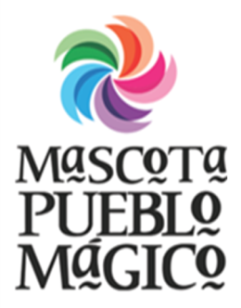 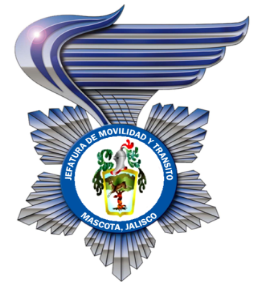 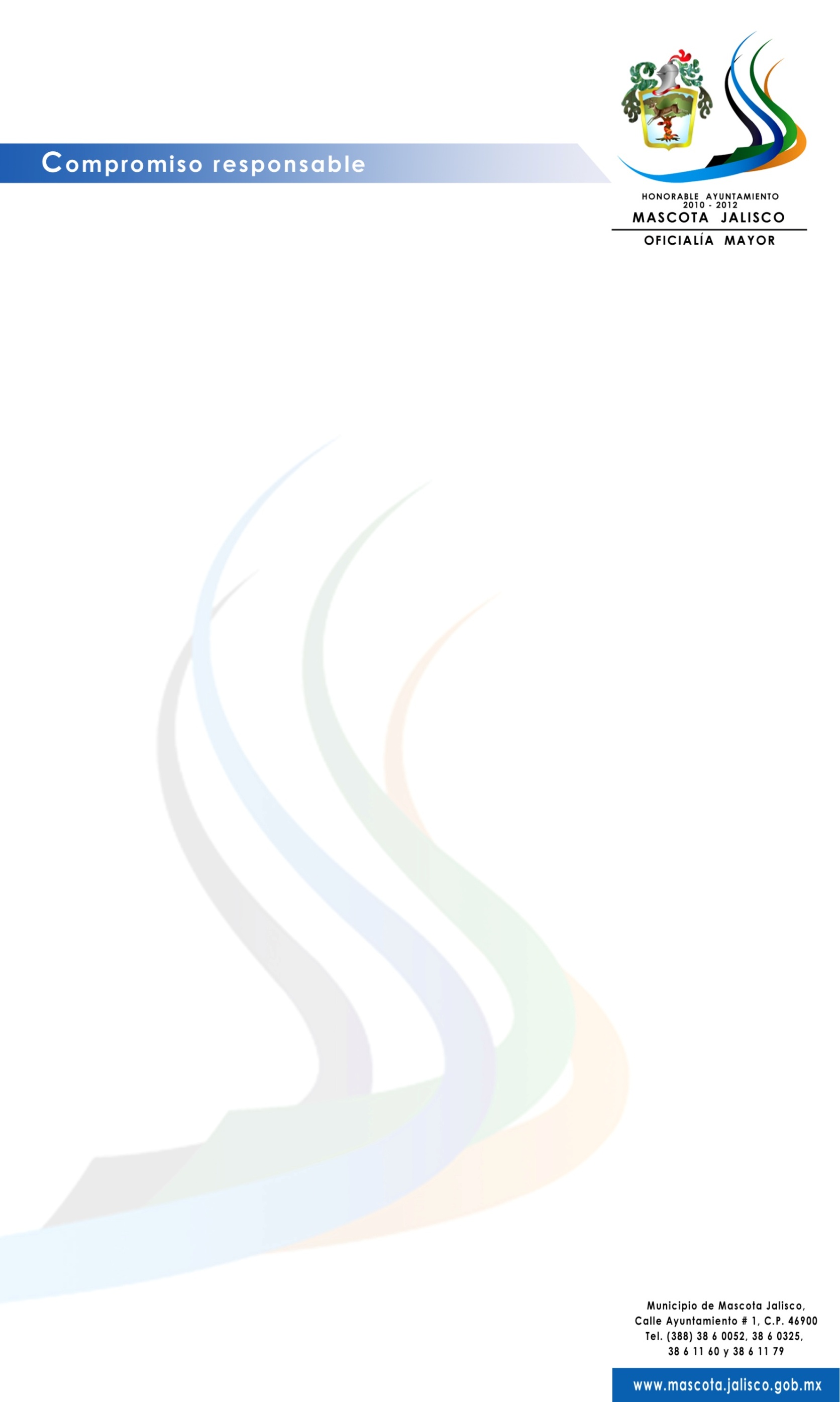 MASCOTA JALISCO; 01 DE FEBRERO DEL 2018C. CECILIA AHYDE AGUILAR GALVANENCARGADA DE LA UNIDAD DE TRANSPARENCIAMASCOTA JALISCOP R E S E N T E:Sin más por el momento me despido de usted(es) quedando a sus órdenes para cualquier duda o aclaración al respecto.A T E N T A M E N T E:_____________________________________________C. JOSÉ DE JESÚS RAMOSE N C A R G A D O  D E  M O V I L I D A D  Y  T R A N S I T O  M U N I C I P A LC. c. p. Archivo. ENERO 2018ENERO 2018ENERO 2018ENERO 2018ENERO 2018ENERO 2018ENERO 2018ENERO 2018ENERO 2018ENERO 2018ENERO 2018ENERO 2018ENERO 2018ENERO 2018EVENTOEVENTOLUNES01MARTES02MIERCOLES03JUEVES04JUEVES04VIERNES05VIERNES05VIERNES05SABADO06SABADO06SABADO06DOMINGO07Se suspenden los servicios escolares por motivo de periodo vacacional en las instituciones educativas.Se suspenden los servicios escolares por motivo de periodo vacacional en las instituciones educativas.Se suspenden los servicios escolares por motivo de periodo vacacional en las instituciones educativas.Se suspenden los servicios escolares por motivo de periodo vacacional en las instituciones educativas.Se suspenden los servicios escolares por motivo de periodo vacacional en las instituciones educativas.Se suspenden los servicios escolares por motivo de periodo vacacional en las instituciones educativas.Se suspenden los servicios escolares por motivo de periodo vacacional en las instituciones educativas.Se suspenden los servicios escolares por motivo de periodo vacacional en las instituciones educativas.Se suspenden los servicios escolares por motivo de periodo vacacional en las instituciones educativas.Se suspenden los servicios escolares por motivo de periodo vacacional en las instituciones educativas.Se suspenden los servicios escolares por motivo de periodo vacacional en las instituciones educativas.Se suspenden los servicios escolares por motivo de periodo vacacional en las instituciones educativas.Se suspenden los servicios escolares por motivo de periodo vacacional en las instituciones educativas.Se suspenden los servicios escolares por motivo de periodo vacacional en las instituciones educativas.HorarioHorario09:45hrs – 11:45hrs09:45hrs – 11:45hrs09:45hrs – 11:45hrs09:45hrs – 11:45hrs09:45hrs – 11:45hrs09:45hrs – 11:45hrs09:45hrs – 11:45hrs09:45hrs – 11:45hrs09:00hrs – 14:00hrs09:00hrs – 14:00hrs09:00hrs – 14:00hrs09:00hrs – 14:00hrsProtección vial a la afluencia peatonal y organización de la circulación vehicular en crucerosProtección vial a la afluencia peatonal y organización de la circulación vehicular en crucerosCrucero Zaragoza con Ramón CoronaCrucero Independencia con HidalgoCrucero Zaragoza con Ramón CoronaCrucero Independencia con HidalgoCrucero Zaragoza con Ramón CoronaCrucero Independencia con HidalgoCrucero Zaragoza con Ramón CoronaCrucero Independencia con HidalgoCrucero Zaragoza con Ramón CoronaCrucero Independencia con HidalgoCrucero Zaragoza con Ramón CoronaCrucero Independencia con HidalgoCrucero Zaragoza con Ramón CoronaCrucero Independencia con HidalgoCrucero Zaragoza con Ramón CoronaCrucero Independencia con HidalgoCrucero Zaragoza con Ramón CoronaCrucero Independencia con HidalgoCrucero Zaragoza con Ramón CoronaCrucero Independencia con HidalgoCrucero Zaragoza con Ramón CoronaCrucero Independencia con HidalgoCrucero Zaragoza con Ramón CoronaCrucero Indepen-dencia con HidalgoHorarioHorario10:00hrs – 11:45hrs10:00hrs – 11:45hrs10:00hrs – 11:45hrs10:00hrs – 11:45hrs10:00hrs – 11:45hrs10:00hrs – 11:45hrs10:00hrs – 11:45hrs10:00hrs – 11:45hrs10:00hrs – 13:00hrs10:00hrs – 13:00hrs10:00hrs – 13:00hrs10:00hrs – 13:00hrsRecorridos de vigilancia pie a tierra y en vehículo Recorridos de vigilancia pie a tierra y en vehículo Principales calles de la ciudadPrincipales calles de la ciudadPrincipales calles de la ciudadPrincipales calles de la ciudadPrincipales calles de la ciudadPrincipales calles de la ciudadPrincipales calles de la ciudadPrincipales calles de la ciudadPrincipales calles de la ciudadPrincipales calles de la ciudadPrincipales calles de la ciudadPrincipales calles de la ciudadHorarioHorario18:00hrs – 19:00hrs18:00hrs – 19:00hrs18:00hrs – 19:00hrs18:00hrs – 19:00hrs18:00hrs – 19:00hrs18:00hrs – 19:00hrs18:00hrs – 19:00hrs18:00hrs – 19:00hrs18:00hrs – 20:00hrs18:00hrs – 20:00hrs18:00hrs – 20:00hrs18:00hrs – 20:00hrsProtección vial a la afluencia peatonal y organización de la circulación vehicular en crucerosProtección vial a la afluencia peatonal y organización de la circulación vehicular en crucerosCrucero Zaragoza con Ramón CoronaCrucero Independencia con HidalgoCrucero Zaragoza con Ramón CoronaCrucero Independencia con HidalgoCrucero Zaragoza con Ramón CoronaCrucero Independencia con HidalgoCrucero Zaragoza con Ramón CoronaCrucero Independencia con HidalgoCrucero Zaragoza con Ramón CoronaCrucero Independencia con HidalgoCrucero Zaragoza con Ramón CoronaCrucero Independencia con HidalgoCrucero Zaragoza con Ramón CoronaCrucero Independencia con HidalgoCrucero Zaragoza con Ramón CoronaCrucero Independencia con HidalgoCrucero Zaragoza con Ramón CoronaCrucero Independencia con HidalgoCrucero Zaragoza con Ramón CoronaCrucero Independencia con HidalgoCrucero Zaragoza con Ramón CoronaCrucero Independencia con HidalgoCrucero Zaragoza con Ramón CoronaHorarioHorario19:00 hrs – 20:00 hrs19:00 hrs – 20:00 hrs19:00 hrs – 20:00 hrs19:00 hrs–20:00 hrs19:00 hrs–20:00 hrs19:00 hrs–20:00 hrs19:00 hrs–20:00 hrs19:00 hrs–20:00 hrs19:00 hrs – 20:00 hrs19:00 hrs – 20:00 hrs19:00 hrs – 20:00 hrs19:00 hrs–20:00 hrsRecorridos de vigilancia pie a tierra y en vehículoRecorridos de vigilancia pie a tierra y en vehículoPrincipales calles de la ciudadPrincipales calles de la ciudadPrincipales calles de la ciudadPrincipales calles de la ciudadPrincipales calles de la ciudadPrincipales calles de la ciudadPrincipales calles de la ciudadPrincipales calles de la ciudadPrincipales calles de la ciudadPrincipales calles de la ciudadPrincipales calles de la ciudadPrincipales calles de la ciudadHorarioHorario10:30 a 11:00 hrsSe prestó apoyo y protección vial durante un Cortejo fúnebreSe prestó apoyo y protección vial durante un Cortejo fúnebreIniciando en la Funeraria Mascota, recorriendo principales calles de la ciudad, hasta llegar a la Parroquia de Nuestra Señora de los Dolores.HorarioHorario12:00 a 12:30 hrsSe prestó apoyo y protección vial durante el recorrido de un Cortejo FúnebreSe prestó apoyo y protección vial durante el recorrido de un Cortejo FúnebreIniciando en la Parroquia de Nuestra Señora de los Dolores, recorriendo principales calles de  la ciudad, hasta terminar en el Panteón municipalHorarioHorario11:20 a 01:50 hrsSe atendió un accidente vial, poniendo en conocimiento al Lic. Héctor Miguel Quintero Tovar, adscrito a Mascota, Jalisco, el cual ordena levantar carpeta y guardarla en archivoSe atendió un accidente vial, poniendo en conocimiento al Lic. Héctor Miguel Quintero Tovar, adscrito a Mascota, Jalisco, el cual ordena levantar carpeta y guardarla en archivoSe acudió a la carretera rural Mascota – Yerbabuena, a la altura del kilómetro 0+800HorarioHorario16:00 a 16:30 hrsSe prestó apoyo y protección vial durante el recorrido de un Cortejo fúnebreSe prestó apoyo y protección vial durante el recorrido de un Cortejo fúnebreIniciando en la Parroquia de Nuestra Señora de los Dolores, recorriendo principales calles de la ciudad, terminando en el Panteón municipalHorarioHorario13:30 hrs13:30 hrs13:30 hrsSe realizó cierre de calle con señalamientos restrictivos verticales de leyenda Prohibido el paso y se retiraron los vehículos que se encontraban estacionados en la misma, por motivo de colocar puestos de vendimia.Se realizó cierre de calle con señalamientos restrictivos verticales de leyenda Prohibido el paso y se retiraron los vehículos que se encontraban estacionados en la misma, por motivo de colocar puestos de vendimia.Cierre de la calle 5 de MayoCierre de la calle 5 de MayoCierre de la calle 5 de MayoHorarioHorario18:00 a 23:10 hrsCierre de calles con señalamientos restrictivos verticales con leyenda de “Prohibido el paso” para brindar apoyo y protección vial a la afluencia peatonal y por la colocación de puestos de vendimia.Cierre de calles con señalamientos restrictivos verticales con leyenda de “Prohibido el paso” para brindar apoyo y protección vial a la afluencia peatonal y por la colocación de puestos de vendimia.Cierre de calles aledañas a la Plaza principal desde el sábado y el domingo por la Serenata y venta de antojitos mexicanosSe acudió a un accidente vial tipo choque, reportado por Base CALLE, en el crucero de la comunidad del Embocadero y el Mosco, al arribar al lugar no se encontró tal accidente.Se acudió a un accidente vial tipo choque, reportado por Base CALLE, en el crucero de la comunidad del Embocadero y el Mosco, al arribar al lugar no se encontró tal accidente.Se acudió a un accidente vial tipo choque, reportado por Base CALLE, en el crucero de la comunidad del Embocadero y el Mosco, al arribar al lugar no se encontró tal accidente.Se acudió a un accidente vial tipo choque, reportado por Base CALLE, en el crucero de la comunidad del Embocadero y el Mosco, al arribar al lugar no se encontró tal accidente.Se acudió a un accidente vial tipo choque, reportado por Base CALLE, en el crucero de la comunidad del Embocadero y el Mosco, al arribar al lugar no se encontró tal accidente.Se acudió a un accidente vial tipo choque, reportado por Base CALLE, en el crucero de la comunidad del Embocadero y el Mosco, al arribar al lugar no se encontró tal accidente.Se acudió a un accidente vial tipo choque, reportado por Base CALLE, en el crucero de la comunidad del Embocadero y el Mosco, al arribar al lugar no se encontró tal accidente.Se acudió a un accidente vial tipo choque, reportado por Base CALLE, en el crucero de la comunidad del Embocadero y el Mosco, al arribar al lugar no se encontró tal accidente.Se acudió a un accidente vial tipo choque, reportado por Base CALLE, en el crucero de la comunidad del Embocadero y el Mosco, al arribar al lugar no se encontró tal accidente.Se acudió a un accidente vial tipo choque, reportado por Base CALLE, en el crucero de la comunidad del Embocadero y el Mosco, al arribar al lugar no se encontró tal accidente.Se acudió a un accidente vial tipo choque, reportado por Base CALLE, en el crucero de la comunidad del Embocadero y el Mosco, al arribar al lugar no se encontró tal accidente.Se acudió a un accidente vial tipo choque, reportado por Base CALLE, en el crucero de la comunidad del Embocadero y el Mosco, al arribar al lugar no se encontró tal accidente.Se acudió a un accidente vial tipo choque, reportado por Base CALLE, en el crucero de la comunidad del Embocadero y el Mosco, al arribar al lugar no se encontró tal accidente.Se acudió a un accidente vial tipo choque, reportado por Base CALLE, en el crucero de la comunidad del Embocadero y el Mosco, al arribar al lugar no se encontró tal accidente.No se registraron Cédulas de Notificación de Infracciones.No se registraron Cédulas de Notificación de Infracciones.No se registraron Cédulas de Notificación de Infracciones.No se registraron Cédulas de Notificación de Infracciones.No se registraron Cédulas de Notificación de Infracciones.No se registraron Cédulas de Notificación de Infracciones.No se registraron Cédulas de Notificación de Infracciones.No se registraron Cédulas de Notificación de Infracciones.No se registraron Cédulas de Notificación de Infracciones.No se registraron Cédulas de Notificación de Infracciones.No se registraron Cédulas de Notificación de Infracciones.No se registraron Cédulas de Notificación de Infracciones.No se registraron Cédulas de Notificación de Infracciones.No se registraron Cédulas de Notificación de Infracciones.LUNES08LUNES08MARTES09MIERCOLES10JUEVES11JUEVES11VIERNES12VIERNES12VIERNES12SABADO13SABADO13SABADO13DOMINGO14Horario08:15hrs – 08:45hrs08:15hrs – 08:45hrs08:15hrs – 08:45hrs08:15hrs – 08:45hrs08:15hrs – 08:45hrs08:15hrs – 08:45hrs08:15hrs – 08:45hrs08:15hrs – 08:45hrs08:15hrs – 08:45hrsProtección vial a los alumnos de diferentes escuelas en su hora de entradaEsc. Prim. Hermelinda Pérez CurielEsc. Prim. José Manuel NúñezEsc. Prim. Hermelinda Pérez CurielEsc. Prim. José Manuel NúñezEsc. Prim. Hermelinda Pérez CurielEsc. Prim. José Manuel NúñezEsc. Prim. Hermelinda Pérez CurielEsc. Prim. José Manuel NúñezEsc. Prim. Hermelinda Pérez CurielEsc. Prim. José Manuel NúñezEsc. Prim. Hermelinda Pérez CurielEsc. Prim. José Manuel NúñezEsc. Prim. Hermelinda Pérez CurielEsc. Prim. José Manuel NúñezEsc. Prim. Hermelinda Pérez CurielEsc. Prim. José Manuel NúñezEsc. Prim. Hermelinda Pérez CurielEsc. Prim. José Manuel NúñezHorario08:15hrs – 08:45hrs08:15hrs – 08:45hrs08:15hrs – 08:45hrs08:15hrs – 08:45hrs08:15hrs – 08:45hrs08:15hrs – 08:45hrs08:15hrs – 08:45hrs08:15hrs – 08:45hrs08:15hrs – 08:45hrsProtección vial a los alumnos de diferentes escuelas en su hora de entradaEsc. Prim. Federal Unión y ProgresoEsc. Prim. Federal Unión y ProgresoEsc. Prim. Federal Unión y ProgresoEsc. Prim. Federal Unión y ProgresoEsc. Prim. Federal Unión y ProgresoEsc. Prim. Federal Unión y ProgresoEsc. Prim. Federal Unión y ProgresoEsc. Prim. Federal Unión y ProgresoEsc. Prim. Federal Unión y ProgresoHorario08:45hrs – 09:15hrs08:45hrs – 09:15hrs08:45hrs – 09:15hrs08:45hrs – 09:15hrs08:45hrs – 09:15hrs08:45hrs – 09:15hrs08:45hrs – 09:15hrs08:45hrs – 09:15hrs08:45hrs – 09:15hrsProtección vial a los alumnos de diferentes escuelas en su hora de entradaJardín de Niños María Esther ZunoJardín de Niños Benito JuárezJardín de Niños María Esther ZunoJardín de Niños Benito JuárezJardín de Niños María Esther ZunoJardín de Niños Benito JuárezJardín de Niños María Esther ZunoJardín de Niños Benito JuárezJardín de Niños María Esther ZunoJardín de Niños Benito JuárezJardín de Niños María Esther ZunoJardín de Niños Benito JuárezJardín de Niños María Esther ZunoJardín de Niños Benito JuárezJardín de Niños María Esther ZunoJardín de Niños Benito JuárezJardín de Niños María Esther ZunoJardín de Niños Benito JuárezHorario09:45hrs – 11:45hrs09:45hrs – 11:45hrs09:45hrs – 11:45hrs09:45hrs – 11:45hrs09:45hrs – 11:45hrs09:45hrs – 11:45hrs09:45hrs – 11:45hrs09:45hrs – 11:45hrs09:45hrs – 11:45hrs09:00hrs – 14:00hrs09:00hrs – 14:00hrs09:00hrs – 14:00hrs09:00hrs – 14:00hrsProtección vial a la afluencia peatonal y organización de la circulación vehicular en crucerosCrucero Zaragoza con Ramón CoronaCrucero Independencia con HidalgoCrucero Zaragoza con Ramón CoronaCrucero Independencia con HidalgoCrucero Zaragoza con Ramón CoronaCrucero Independencia con HidalgoCrucero Zaragoza con Ramón CoronaCrucero Independencia con HidalgoCrucero Zaragoza con Ramón CoronaCrucero Independencia con HidalgoCrucero Zaragoza con Ramón CoronaCrucero Independencia con HidalgoCrucero Zaragoza con Ramón CoronaCrucero Independencia con HidalgoCrucero Zaragoza con Ramón CoronaCrucero Independencia con HidalgoCrucero Zaragoza con Ramón CoronaCrucero Independencia con HidalgoCrucero Zaragoza con Ramón CoronaCrucero Independencia con HidalgoCrucero Zaragoza con Ramón CoronaCrucero Independencia con HidalgoCrucero Zaragoza con Ramón CoronaCrucero Independencia con HidalgoCrucero Zaragoza con Ramón CoronaCrucero Independencia con HidalgoHorario10:00hrs – 11:45hrs10:00hrs – 11:45hrs10:00hrs – 11:45hrs10:00hrs – 11:45hrs10:00hrs – 11:45hrs10:00hrs – 11:45hrs10:00hrs – 11:45hrs10:00hrs – 11:45hrs10:00hrs – 11:45hrs10:00hrs – 13:00hrs10:00hrs – 13:00hrs10:00hrs – 13:00hrs10:00hrs – 13:00hrsRecorridos de vigilancia pie a tierra y en vehículo Principales calles de la ciudadPrincipales calles de la ciudadPrincipales calles de la ciudadPrincipales calles de la ciudadPrincipales calles de la ciudadPrincipales calles de la ciudadPrincipales calles de la ciudadPrincipales calles de la ciudadPrincipales calles de la ciudadPrincipales calles de la ciudadPrincipales calles de la ciudadPrincipales calles de la ciudadPrincipales calles de la ciudadHorario11:45hrs – 12:15hrs11:45hrs – 12:15hrs11:45hrs – 12:15hrs11:45hrs – 12:15hrs11:45hrs – 12:15hrs11:45hrs – 12:15hrs11:45hrs – 12:15hrs11:45hrs – 12:15hrs11:45hrs – 12:15hrsProtección vial a los alumnos de diferentes escuelas en su hora de salidaJardín de Niños María Esther ZunoJardín de Niños Benito JuárezJardín de Niños María Esther ZunoJardín de Niños Benito JuárezJardín de Niños María Esther ZunoJardín de Niños Benito JuárezJardín de Niños María Esther ZunoJardín de Niños Benito JuárezJardín de Niños María Esther ZunoJardín de Niños Benito JuárezJardín de Niños María Esther ZunoJardín de Niños Benito JuárezJardín de Niños María Esther ZunoJardín de Niños Benito JuárezJardín de Niños María Esther ZunoJardín de Niños Benito JuárezJardín de Niños María Esther ZunoJardín de Niños Benito JuárezHorario12:45hrs – 13:15hrs12:45hrs – 13:15hrs12:45hrs – 13:15hrs12:45hrs – 13:15hrs12:45hrs – 13:15hrs12:45hrs – 13:15hrs12:45hrs – 13:15hrs12:45hrs – 13:15hrs12:45hrs – 13:15hrsProtección vial a los alumnos de la escuela en su hora de salidaEsc. Prim. Federal Unión y ProgresoEsc. Prim. Federal Unión y ProgresoEsc. Prim. Federal Unión y ProgresoEsc. Prim. Federal Unión y ProgresoEsc. Prim. Federal Unión y ProgresoEsc. Prim. Federal Unión y ProgresoEsc. Prim. Federal Unión y ProgresoEsc. Prim. Federal Unión y ProgresoEsc. Prim. Federal Unión y ProgresoHorario14:15hrs – 14:45hrs14:15hrs – 14:45hrs14:15hrs – 14:45hrs14:15hrs – 14:45hrs14:15hrs – 14:45hrs14:15hrs – 14:45hrs14:15hrs – 14:45hrs14:15hrs – 14:45hrs14:15hrs – 14:45hrsProtección vial a los alumnos de diferentes escuelas en su hora de salidaEsc. Prim. Hermelinda Pérez CurielEsc. Prim. José Manuel NúñezEsc. Prim. Hermelinda Pérez CurielEsc. Prim. José Manuel NúñezEsc. Prim. Hermelinda Pérez CurielEsc. Prim. José Manuel NúñezEsc. Prim. Hermelinda Pérez CurielEsc. Prim. José Manuel NúñezEsc. Prim. Hermelinda Pérez CurielEsc. Prim. José Manuel NúñezEsc. Prim. Hermelinda Pérez CurielEsc. Prim. José Manuel NúñezEsc. Prim. Hermelinda Pérez CurielEsc. Prim. José Manuel NúñezEsc. Prim. Hermelinda Pérez CurielEsc. Prim. José Manuel NúñezEsc. Prim. Hermelinda Pérez CurielEsc. Prim. José Manuel NúñezHorario18:00hrs – 19:00hrs18:00hrs – 19:00hrs18:00hrs – 19:00hrs18:00hrs – 19:00hrs18:00hrs – 19:00hrs18:00hrs – 19:00hrs18:00hrs – 19:00hrs18:00hrs – 19:00hrs18:00hrs – 19:00hrs18:00hrs – 20:00hrs18:00hrs – 20:00hrs18:00hrs – 20:00hrs18:00hrs – 20:00hrsProtección vial a la afluencia peatonal y organización de la circulación vehicular en crucerosCrucero Zaragoza con Ramón CoronaCrucero Independencia con HidalgoCrucero Zaragoza con Ramón CoronaCrucero Independencia con HidalgoCrucero Zaragoza con Ramón CoronaCrucero Independencia con HidalgoCrucero Zaragoza con Ramón CoronaCrucero Independencia con HidalgoCrucero Zaragoza con Ramón CoronaCrucero Independencia con HidalgoCrucero Zaragoza con Ramón CoronaCrucero Independencia con HidalgoCrucero Zaragoza con Ramón CoronaCrucero Independencia con HidalgoCrucero Zaragoza con Ramón CoronaCrucero Independencia con HidalgoCrucero Zaragoza con Ramón CoronaCrucero Independencia con HidalgoCrucero Zaragoza con Ramón CoronaCrucero Independencia con HidalgoCrucero Zaragoza con Ramón CoronaCrucero Independencia con HidalgoCrucero Zaragoza con Ramón CoronaCrucero Independencia con HidalgoCrucero Zaragoza con Ramón CoronaHorario19:00 hrs – 20:00 hrs19:00 hrs – 20:00 hrs19:00 hrs – 20:00 hrs19:00 hrs – 20:00 hrs19:00 hrs–20:00 hrs19:00 hrs–20:00 hrs19:00 hrs–20:00 hrs19:00 hrs–20:00 hrs19:00 hrs–20:00 hrs19:00 hrs – 20:00 hrs19:00 hrs – 20:00 hrs19:00 hrs – 20:00 hrs19:00 hrs–20:00 hrsRecorridos de vigilancia pie a tierra y en vehículoPrincipales calles de la ciudadPrincipales calles de la ciudadPrincipales calles de la ciudadPrincipales calles de la ciudadPrincipales calles de la ciudadPrincipales calles de la ciudadPrincipales calles de la ciudadPrincipales calles de la ciudadPrincipales calles de la ciudadPrincipales calles de la ciudadPrincipales calles de la ciudadPrincipales calles de la ciudadPrincipales calles de la ciudadHorario17:00 hrs17:00 hrsSe colocaron 8 señalamientos restrictivos de leyenda “ALTO”, en postes de la CFE y de la empresa Telmex.En diferentes calles de la ciudad.En diferentes calles de la ciudad.Horario11:00 a 13:30 hrs11:00 a 13:30 hrs11:00 a 13:30 hrsSe prestó apoyo y protección vial durante el ascenso y descenso de personas que acudieron al Cerrito de la Cruz, por motivo de realizar una Misa en dicho lugarPermaneciendo personal apostado en el crucero de las calles Vallarta y Morelos y arriba del Cerrito de la CruzPermaneciendo personal apostado en el crucero de las calles Vallarta y Morelos y arriba del Cerrito de la CruzPermaneciendo personal apostado en el crucero de las calles Vallarta y Morelos y arriba del Cerrito de la CruzHorario13:30 hrs13:30 hrs13:30 hrsSe realizó cierre de calle con señalamientos restrictivos verticales de leyenda Prohibido el paso y se retiraron los vehículos que se encontraban estacionados en la misma, por motivo de colocar puestos de vendimia.Cierre de la calle 5 de MayoCierre de la calle 5 de MayoCierre de la calle 5 de MayoHorario18:00 a 23:10hrsCierre de calles con señalamientos restrictivos verticales con leyenda de “Prohibido el paso” para brindar apoyo y protección vial a la afluencia peatonal y por la colocación de puestos de vendimia.Cierre de calles aledañas a la Plaza principal desde el sábado y el domingo por la Serenata y venta de antojitos mexicanosHorario21:15 a 23:30 hrsSe guió un tráiler que cargaba una máquina excavadora con neumáticos tipo oruga, Del puente del río Mascota – Alameda 1, por principales calles de la ciudad, continuando por carretera Federal 70 Mascota-Ameca, a la altura del kilómetro 115, lugar conocido como Gasolinera La Joya, y de la misma al lugar conocido como el BasureroNo se registraron accidentes viales.No se registraron accidentes viales.No se registraron accidentes viales.No se registraron accidentes viales.No se registraron accidentes viales.No se registraron accidentes viales.No se registraron accidentes viales.No se registraron accidentes viales.No se registraron accidentes viales.No se registraron accidentes viales.No se registraron accidentes viales.No se registraron accidentes viales.No se registraron accidentes viales.No se registraron accidentes viales.No se realizaron Cédulas de Notificación de Infracciones.No se realizaron Cédulas de Notificación de Infracciones.No se realizaron Cédulas de Notificación de Infracciones.No se realizaron Cédulas de Notificación de Infracciones.No se realizaron Cédulas de Notificación de Infracciones.No se realizaron Cédulas de Notificación de Infracciones.No se realizaron Cédulas de Notificación de Infracciones.No se realizaron Cédulas de Notificación de Infracciones.No se realizaron Cédulas de Notificación de Infracciones.No se realizaron Cédulas de Notificación de Infracciones.No se realizaron Cédulas de Notificación de Infracciones.No se realizaron Cédulas de Notificación de Infracciones.No se realizaron Cédulas de Notificación de Infracciones.No se realizaron Cédulas de Notificación de Infracciones.LUNES15LUNES15MARTES16MIERCOLES17JUEVES18JUEVES18VIERNES19VIERNES19VIERNES19SABADO20SABADO20SABADO20DOMINGO21Horario08:15hrs – 08:45hrs08:15hrs – 08:45hrs08:15hrs – 08:45hrs08:15hrs – 08:45hrs08:15hrs – 08:45hrs08:15hrs – 08:45hrs08:15hrs – 08:45hrs08:15hrs – 08:45hrs08:15hrs – 08:45hrsProtección vial a los alumnos de diferentes escuelas en su hora de entradaEsc. Prim. Hermelinda Pérez CurielEsc. Prim. José Manuel NúñezEsc. Prim. Hermelinda Pérez CurielEsc. Prim. José Manuel NúñezEsc. Prim. Hermelinda Pérez CurielEsc. Prim. José Manuel NúñezEsc. Prim. Hermelinda Pérez CurielEsc. Prim. José Manuel NúñezEsc. Prim. Hermelinda Pérez CurielEsc. Prim. José Manuel NúñezEsc. Prim. Hermelinda Pérez CurielEsc. Prim. José Manuel NúñezEsc. Prim. Hermelinda Pérez CurielEsc. Prim. José Manuel NúñezEsc. Prim. Hermelinda Pérez CurielEsc. Prim. José Manuel NúñezEsc. Prim. Hermelinda Pérez CurielEsc. Prim. José Manuel NúñezHorario08:15hrs – 08:45hrs08:15hrs – 08:45hrs08:15hrs – 08:45hrs08:15hrs – 08:45hrs08:15hrs – 08:45hrs08:15hrs – 08:45hrs08:15hrs – 08:45hrs08:15hrs – 08:45hrs08:15hrs – 08:45hrsProtección vial a los alumnos de diferentes escuelas en su hora de entradaEsc. Prim. Federal Unión y ProgresoEsc. Prim. Federal Unión y ProgresoEsc. Prim. Federal Unión y ProgresoEsc. Prim. Federal Unión y ProgresoEsc. Prim. Federal Unión y ProgresoEsc. Prim. Federal Unión y ProgresoEsc. Prim. Federal Unión y ProgresoEsc. Prim. Federal Unión y ProgresoEsc. Prim. Federal Unión y ProgresoHorario08:45hrs – 09:15hrs08:45hrs – 09:15hrs08:45hrs – 09:15hrs08:45hrs – 09:15hrs08:45hrs – 09:15hrs08:45hrs – 09:15hrs08:45hrs – 09:15hrs08:45hrs – 09:15hrs08:45hrs – 09:15hrsProtección vial a los alumnos de diferentes escuelas en su hora de entradaJardín de Niños María Esther ZunoJardín de Niños Benito JuárezJardín de Niños María Esther ZunoJardín de Niños Benito JuárezJardín de Niños María Esther ZunoJardín de Niños Benito JuárezJardín de Niños María Esther ZunoJardín de Niños Benito JuárezJardín de Niños María Esther ZunoJardín de Niños Benito JuárezJardín de Niños María Esther ZunoJardín de Niños Benito JuárezJardín de Niños María Esther ZunoJardín de Niños Benito JuárezJardín de Niños María Esther ZunoJardín de Niños Benito JuárezJardín de Niños María Esther ZunoJardín de Niños Benito JuárezHorario09:45hrs – 11:45hrs09:45hrs – 11:45hrs09:45hrs – 11:45hrs09:45hrs – 11:45hrs09:45hrs – 11:45hrs09:45hrs – 11:45hrs09:45hrs – 11:45hrs09:45hrs – 11:45hrs09:45hrs – 11:45hrs09:00hrs – 14:00hrs09:00hrs – 14:00hrs09:00hrs – 14:00hrs09:00hrs–14:00hrsProtección vial a la afluencia peatonal y organización de la circulación vehicular en crucerosCrucero Zaragoza con Ramón CoronaCrucero Independencia con HidalgoCrucero Zaragoza con Ramón CoronaCrucero Independencia con HidalgoCrucero Zaragoza con Ramón CoronaCrucero Independencia con HidalgoCrucero Zaragoza con Ramón CoronaCrucero Independencia con HidalgoCrucero Zaragoza con Ramón CoronaCrucero Independencia con HidalgoCrucero Zaragoza con Ramón CoronaCrucero Independencia con HidalgoCrucero Zaragoza con Ramón CoronaCrucero Independencia con HidalgoCrucero Zaragoza con Ramón CoronaCrucero Independencia con HidalgoCrucero Zaragoza con Ramón CoronaCrucero Independencia con HidalgoCrucero Zaragoza con Ramón CoronaCrucero Independencia con HidalgoCrucero Zaragoza con Ramón CoronaCrucero Independencia con HidalgoCrucero Zaragoza con Ramón CoronaCrucero Independencia con HidalgoCrucero Zaragoza con Ramón CoronaCrucero Independencia con HidalgoHorario10:00hrs – 11:45hrs10:00hrs – 11:45hrs10:00hrs – 11:45hrs10:00hrs – 11:45hrs10:00hrs – 11:45hrs10:00hrs – 11:45hrs10:00hrs – 11:45hrs10:00hrs – 11:45hrs10:00hrs – 11:45hrs10:00hrs – 13:00hrs10:00hrs – 13:00hrs10:00hrs – 13:00hrs10:00hrs – 13:00hrsRecorridos de vigilancia pie a tierra y en vehículo Principales calles de la ciudadPrincipales calles de la ciudadPrincipales calles de la ciudadPrincipales calles de la ciudadPrincipales calles de la ciudadPrincipales calles de la ciudadPrincipales calles de la ciudadPrincipales calles de la ciudadPrincipales calles de la ciudadPrincipales calles de la ciudadPrincipales calles de la ciudadPrincipales calles de la ciudadPrincipales calles de la ciudadHorario11:45hrs – 12:15hrs11:45hrs – 12:15hrs11:45hrs – 12:15hrs11:45hrs – 12:15hrs11:45hrs – 12:15hrs11:45hrs – 12:15hrs11:45hrs – 12:15hrs11:45hrs – 12:15hrs11:45hrs – 12:15hrsProtección vial a los alumnos de diferentes escuelas en su hora de salidaJardín de Niños María Esther ZunoJardín de Niños Benito JuárezJardín de Niños María Esther ZunoJardín de Niños Benito JuárezJardín de Niños María Esther ZunoJardín de Niños Benito JuárezJardín de Niños María Esther ZunoJardín de Niños Benito JuárezJardín de Niños María Esther ZunoJardín de Niños Benito JuárezJardín de Niños María Esther ZunoJardín de Niños Benito JuárezJardín de Niños María Esther ZunoJardín de Niños Benito JuárezJardín de Niños María Esther ZunoJardín de Niños Benito JuárezJardín de Niños María Esther ZunoJardín de Niños Benito JuárezHorario12:45hrs – 13:15hrs12:45hrs – 13:15hrs12:45hrs – 13:15hrs12:45hrs – 13:15hrs12:45hrs – 13:15hrs12:45hrs – 13:15hrs12:45hrs – 13:15hrs12:45hrs – 13:15hrs12:45hrs – 13:15hrsProtección vial a los alumnos de la escuela en su hora de salidaEsc. Prim. Federal Unión y ProgresoEsc. Prim. Federal Unión y ProgresoEsc. Prim. Federal Unión y ProgresoEsc. Prim. Federal Unión y ProgresoEsc. Prim. Federal Unión y ProgresoEsc. Prim. Federal Unión y ProgresoEsc. Prim. Federal Unión y ProgresoEsc. Prim. Federal Unión y ProgresoEsc. Prim. Federal Unión y ProgresoHorario14:15hrs – 14:45hrs14:15hrs – 14:45hrs14:15hrs – 14:45hrs14:15hrs – 14:45hrs14:15hrs – 14:45hrs14:15hrs – 14:45hrs14:15hrs – 14:45hrs14:15hrs – 14:45hrs14:15hrs – 14:45hrsProtección vial a los alumnos de diferentes escuelas en su hora de salidaEsc. Prim. Hermelinda Pérez CurielEsc. Prim. José Manuel NúñezEsc. Prim. Hermelinda Pérez CurielEsc. Prim. José Manuel NúñezEsc. Prim. Hermelinda Pérez CurielEsc. Prim. José Manuel NúñezEsc. Prim. Hermelinda Pérez CurielEsc. Prim. José Manuel NúñezEsc. Prim. Hermelinda Pérez CurielEsc. Prim. José Manuel NúñezEsc. Prim. Hermelinda Pérez CurielEsc. Prim. José Manuel NúñezEsc. Prim. Hermelinda Pérez CurielEsc. Prim. José Manuel NúñezEsc. Prim. Hermelinda Pérez CurielEsc. Prim. José Manuel NúñezEsc. Prim. Hermelinda Pérez CurielEsc. Prim. José Manuel NúñezHorario18:00hrs – 19:00hrs18:00hrs – 19:00hrs18:00hrs – 19:00hrs18:00hrs – 19:00hrs18:00hrs – 19:00hrs18:00hrs – 19:00hrs18:00hrs – 19:00hrs18:00hrs – 19:00hrs18:00hrs – 19:00hrs18:00hrs – 20:00hrs18:00hrs – 20:00hrs18:00hrs – 20:00hrs18:00hrs – 20:00hrsProtección vial a la afluencia peatonal y organización de la circulación vehicular en crucerosCrucero Zaragoza con Ramón CoronaCrucero Independencia con HidalgoCrucero Zaragoza con Ramón CoronaCrucero Independencia con HidalgoCrucero Zaragoza con Ramón CoronaCrucero Independencia con HidalgoCrucero Zaragoza con Ramón CoronaCrucero Independencia con HidalgoCrucero Zaragoza con Ramón CoronaCrucero Independencia con HidalgoCrucero Zaragoza con Ramón CoronaCrucero Independencia con HidalgoCrucero Zaragoza con Ramón CoronaCrucero Independencia con HidalgoCrucero Zaragoza con Ramón CoronaCrucero Independencia con HidalgoCrucero Zaragoza con Ramón CoronaCrucero Independencia con HidalgoCrucero Zaragoza con Ramón CoronaCrucero Independencia con HidalgoCrucero Zaragoza con Ramón CoronaCrucero Independencia con HidalgoCrucero Zaragoza con Ramón CoronaCrucero Independencia con HidalgoCrucero Zaragoza con Ramón CoronaHorario19:00 hrs – 20:00 hrs19:00 hrs – 20:00 hrs19:00 hrs – 20:00 hrs19:00 hrs – 20:00 hrs19:00 hrs–20:00 hrs19:00 hrs–20:00 hrs19:00 hrs–20:00 hrs19:00 hrs–20:00 hrs19:00 hrs–20:00 hrs19:00 hrs – 20:00 hrs19:00 hrs – 20:00 hrs19:00 hrs – 20:00 hrs19:00 hrs–20:00 hrsRecorridos de vigilancia pie a tierra y en vehículoPrincipales calles de la ciudadPrincipales calles de la ciudadPrincipales calles de la ciudadPrincipales calles de la ciudadPrincipales calles de la ciudadPrincipales calles de la ciudadPrincipales calles de la ciudadPrincipales calles de la ciudadPrincipales calles de la ciudadPrincipales calles de la ciudadPrincipales calles de la ciudadPrincipales calles de la ciudadPrincipales calles de la ciudadHorario10:00 a 13:00 hrsSe realizó recorrido en la unidad TM-05 con la finalidad de localizar señalamientos de exclusividad que no han sido cubiertos en la Tesorería municipal.Por principales calles de la ciudad, ya que se encuentran pintados de amarillo y no han sido cubiertos, pues se pintan sin autorización algunaHorario10:00 a 13:00 hrs.Se realizó infraestructura vial con la abertura de 4 pozos para la colocación de 4 postes, con la finalidad de restringir la entrada de vehículos a calle AyuntamientoEn el cruce 5 de Mayo y Ayuntamiento.Horario10:00 a 13:00 hrs10:00 a 13:00 hrsSe realizó infraestructura vial con la colocación de 4 postes, con la finalidad de restringir la entrada y estaciona-miento de vehículos en calle AyuntamientoEn 5 de Mayo y AyuntamientoEn 5 de Mayo y AyuntamientoHorario10:00 a 13:00 hrs10:00 a 13:00 hrsSe realizó recorrido en la Unidad TM-01 con la finalidad de localizar señalamientos de exclusividad que no han sido cubiertos en la Tesorería municipalPor principales calles de la ciudad, puesto que se encuentran pintados de amarillo y no han sido pagados, puesto que los pintan sin autorizaciónPor principales calles de la ciudad, puesto que se encuentran pintados de amarillo y no han sido pagados, puesto que los pintan sin autorizaciónHorario12:30 a 13:00 hrs.12:30 a 13:00 hrs.12:30 a 13:00 hrs.Se prestó apoyo a personal que acudió a soldar cadenas que fueron utilizadas para tal restricciónEn el cruce de la calle 5de Mayo y AyuntamientoEn el cruce de la calle 5de Mayo y AyuntamientoEn el cruce de la calle 5de Mayo y AyuntamientoHorario10:00 a 12:00 hrs.10:00 a 12:00 hrs.10:00 a 12:00 hrs.Se pintaron los postes y cadenas que se colocaron para restringir la circulaciónEn el cruce de las calles 5 de Mayo y AyuntamientoEn el cruce de las calles 5 de Mayo y AyuntamientoEn el cruce de las calles 5 de Mayo y AyuntamientoHorario13:30 hrs13:30 hrs13:30 hrsSe realizó cierre de calle con señalamientos restrictivos verticales de leyenda Prohibido el paso y se retiraron los vehículos que se encontraban estacionados en la misma, por motivo de colocar puestos de vendimia.Cierre de la calle 5 de MayoCierre de la calle 5 de MayoCierre de la calle 5 de MayoHorario18:00 a 23:10 hrsCierre de calles con señalamientos restrictivos verticales con leyenda de “Prohibido el paso” para brindar apoyo y protección vial a la afluencia peatonal y por la colocación de puestos de vendimia.Cierre de calles aledañas a la Plaza principal desde el sábado y el domingo por la Serenata y venta de antojitos mexica-nosSe registró un Accidente vial tipo choque con objeto fijo (barda), quedando solucionado y poniendo en conocimiento al Lic. Héctor Miguel Quintero Tovar, de la Fiscalía del Estado de Jalisco, con sede en Mascota, Jalisco.Se registró un Accidente vial tipo choque con objeto fijo (barda), quedando solucionado y poniendo en conocimiento al Lic. Héctor Miguel Quintero Tovar, de la Fiscalía del Estado de Jalisco, con sede en Mascota, Jalisco.Se registró un Accidente vial tipo choque con objeto fijo (barda), quedando solucionado y poniendo en conocimiento al Lic. Héctor Miguel Quintero Tovar, de la Fiscalía del Estado de Jalisco, con sede en Mascota, Jalisco.Se registró un Accidente vial tipo choque con objeto fijo (barda), quedando solucionado y poniendo en conocimiento al Lic. Héctor Miguel Quintero Tovar, de la Fiscalía del Estado de Jalisco, con sede en Mascota, Jalisco.Se registró un Accidente vial tipo choque con objeto fijo (barda), quedando solucionado y poniendo en conocimiento al Lic. Héctor Miguel Quintero Tovar, de la Fiscalía del Estado de Jalisco, con sede en Mascota, Jalisco.Se registró un Accidente vial tipo choque con objeto fijo (barda), quedando solucionado y poniendo en conocimiento al Lic. Héctor Miguel Quintero Tovar, de la Fiscalía del Estado de Jalisco, con sede en Mascota, Jalisco.Se registró un Accidente vial tipo choque con objeto fijo (barda), quedando solucionado y poniendo en conocimiento al Lic. Héctor Miguel Quintero Tovar, de la Fiscalía del Estado de Jalisco, con sede en Mascota, Jalisco.Se registró un Accidente vial tipo choque con objeto fijo (barda), quedando solucionado y poniendo en conocimiento al Lic. Héctor Miguel Quintero Tovar, de la Fiscalía del Estado de Jalisco, con sede en Mascota, Jalisco.Se registró un Accidente vial tipo choque con objeto fijo (barda), quedando solucionado y poniendo en conocimiento al Lic. Héctor Miguel Quintero Tovar, de la Fiscalía del Estado de Jalisco, con sede en Mascota, Jalisco.Se registró un Accidente vial tipo choque con objeto fijo (barda), quedando solucionado y poniendo en conocimiento al Lic. Héctor Miguel Quintero Tovar, de la Fiscalía del Estado de Jalisco, con sede en Mascota, Jalisco.Se registró un Accidente vial tipo choque con objeto fijo (barda), quedando solucionado y poniendo en conocimiento al Lic. Héctor Miguel Quintero Tovar, de la Fiscalía del Estado de Jalisco, con sede en Mascota, Jalisco.Se registró un Accidente vial tipo choque con objeto fijo (barda), quedando solucionado y poniendo en conocimiento al Lic. Héctor Miguel Quintero Tovar, de la Fiscalía del Estado de Jalisco, con sede en Mascota, Jalisco.Se registró un Accidente vial tipo choque con objeto fijo (barda), quedando solucionado y poniendo en conocimiento al Lic. Héctor Miguel Quintero Tovar, de la Fiscalía del Estado de Jalisco, con sede en Mascota, Jalisco.Se registró un Accidente vial tipo choque con objeto fijo (barda), quedando solucionado y poniendo en conocimiento al Lic. Héctor Miguel Quintero Tovar, de la Fiscalía del Estado de Jalisco, con sede en Mascota, Jalisco.Se atendió un accidente vial tipo choque, llegando a un acuerdo las partes involucradas en el mismo, solucionado.Se atendió un accidente vial tipo choque, llegando a un acuerdo las partes involucradas en el mismo, solucionado.Se atendió un accidente vial tipo choque, llegando a un acuerdo las partes involucradas en el mismo, solucionado.Se atendió un accidente vial tipo choque, llegando a un acuerdo las partes involucradas en el mismo, solucionado.Se atendió un accidente vial tipo choque, llegando a un acuerdo las partes involucradas en el mismo, solucionado.Se atendió un accidente vial tipo choque, llegando a un acuerdo las partes involucradas en el mismo, solucionado.Se atendió un accidente vial tipo choque, llegando a un acuerdo las partes involucradas en el mismo, solucionado.Se atendió un accidente vial tipo choque, llegando a un acuerdo las partes involucradas en el mismo, solucionado.Se atendió un accidente vial tipo choque, llegando a un acuerdo las partes involucradas en el mismo, solucionado.Se atendió un accidente vial tipo choque, llegando a un acuerdo las partes involucradas en el mismo, solucionado.Se atendió un accidente vial tipo choque, llegando a un acuerdo las partes involucradas en el mismo, solucionado.Se atendió un accidente vial tipo choque, llegando a un acuerdo las partes involucradas en el mismo, solucionado.Se atendió un accidente vial tipo choque, llegando a un acuerdo las partes involucradas en el mismo, solucionado.Se atendió un accidente vial tipo choque, llegando a un acuerdo las partes involucradas en el mismo, solucionado.LUNES22LUNES22MARTES23MIERCOLES24JUEVES25JUEVES25VIERNES26VIERNES26SABADO27SABADO27SABADO27DOMINGO28DOMINGO28Horario08:15hrs – 08:45hrs08:15hrs – 08:45hrs08:15hrs – 08:45hrs08:15hrs – 08:45hrs08:15hrs – 08:45hrs08:15hrs – 08:45hrsProtección vial a los alumnos de diferentes escuelas en su hora de entradaEsc. Prim. Hermelinda Pérez CurielEsc. Prim. José Manuel NúñezEsc. Prim. Hermelinda Pérez CurielEsc. Prim. José Manuel NúñezEsc. Prim. Hermelinda Pérez CurielEsc. Prim. José Manuel NúñezEsc. Prim. Hermelinda Pérez CurielEsc. Prim. José Manuel NúñezEsc. Prim. Hermelinda Pérez CurielEsc. Prim. José Manuel NúñezEsc. Prim. Hermelinda Pérez CurielEsc. Prim. José Manuel NúñezHorario08:15hrs – 08:45hrs08:15hrs – 08:45hrs08:15hrs – 08:45hrs08:15hrs – 08:45hrs08:15hrs – 08:45hrs08:15hrs – 08:45hrsProtección vial a los alumnos de diferentes escuelas en su hora de entradaEsc. Prim. Federal Unión y ProgresoEsc. Prim. Federal Unión y ProgresoEsc. Prim. Federal Unión y ProgresoEsc. Prim. Federal Unión y ProgresoEsc. Prim. Federal Unión y ProgresoEsc. Prim. Federal Unión y ProgresoHorario08:45hrs – 09:15hrs08:45hrs – 09:15hrs08:45hrs – 09:15hrs08:45hrs – 09:15hrs08:45hrs – 09:15hrs08:45hrs – 09:15hrsProtección vial a los alumnos de diferentes escuelas en su hora de entradaJardín de Niños María Esther ZunoJardín de Niños Benito JuárezJardín de Niños María Esther ZunoJardín de Niños Benito JuárezJardín de Niños María Esther ZunoJardín de Niños Benito JuárezJardín de Niños María Esther ZunoJardín de Niños Benito JuárezJardín de Niños María Esther ZunoJardín de Niños Benito JuárezJardín de Niños María Esther ZunoJardín de Niños Benito JuárezHorario09:45hrs – 11:45hrs09:45hrs – 11:45hrs09:45hrs – 11:45hrs09:45hrs – 11:45hrs09:45hrs – 11:45hrs09:45hrs – 11:45hrs09:45hrs – 11:45hrs09:45hrs – 11:45hrs09:00hrs – 14:00hrs09:00hrs – 14:00hrs09:00hrs – 14:00hrs09:00hrs–14:00hrs09:00hrs–14:00hrsProtección vial a la afluencia peatonal y organización de la circulación vehicular en crucerosCrucero Zaragoza con Ramón CoronaCrucero Independencia con HidalgoCrucero Zaragoza con Ramón CoronaCrucero Independencia con HidalgoCrucero Zaragoza con Ramón CoronaCrucero Independencia con HidalgoCrucero Zaragoza con Ramón CoronaCrucero Independencia con HidalgoCrucero Zaragoza con Ramón CoronaCrucero Independencia con HidalgoCrucero Zaragoza con Ramón CoronaCrucero Independencia con HidalgoCrucero Zaragoza con Ramón CoronaCrucero Independencia con HidalgoCrucero Zaragoza con Ramón CoronaCrucero Independencia con HidalgoCrucero Zaragoza con Ramón CoronaCrucero Independencia con HidalgoCrucero Zaragoza con Ramón CoronaCrucero Independencia con HidalgoCrucero Zaragoza con Ramón CoronaCrucero Independencia con HidalgoCrucero Zaragoza con Ramón CoronaCrucero Independencia con HidalgoCrucero Zaragoza con Ramón CoronaCrucero Independencia con HidalgoHorario10:00hrs – 11:45hrs10:00hrs – 11:45hrs10:00hrs – 11:45hrs10:00hrs – 11:45hrs10:00hrs – 11:45hrs10:00hrs – 11:45hrs10:00hrs – 11:45hrs10:00hrs – 11:45hrs10:00hrs – 13:00hrs10:00hrs – 13:00hrs10:00hrs – 13:00hrs10:00hrs – 13:00hrs10:00hrs – 13:00hrsRecorridos de vigilancia pie a tierra y en vehículo Principales calles de la ciudadPrincipales calles de la ciudadPrincipales calles de la ciudadPrincipales calles de la ciudadPrincipales calles de la ciudadPrincipales calles de la ciudadPrincipales calles de la ciudadPrincipales calles de la ciudadPrincipales calles de la ciudadPrincipales calles de la ciudadPrincipales calles de la ciudadPrincipales calles de la ciudadPrincipales calles de la ciudadHorario11:45hrs – 12:15hrs11:45hrs – 12:15hrs11:45hrs – 12:15hrs11:45hrs – 12:15hrs11:45hrs – 12:15hrs11:45hrs – 12:15hrsProtección vial a los alumnos de diferentes escuelas en su hora de salidaJardín de Niños María Esther ZunoJardín de Niños Benito JuárezJardín de Niños María Esther ZunoJardín de Niños Benito JuárezJardín de Niños María Esther ZunoJardín de Niños Benito JuárezJardín de Niños María Esther ZunoJardín de Niños Benito JuárezJardín de Niños María Esther ZunoJardín de Niños Benito JuárezJardín de Niños María Esther ZunoJardín de Niños Benito JuárezHorario12:45hrs – 13:15hrs12:45hrs – 13:15hrs12:45hrs – 13:15hrs12:45hrs – 13:15hrs12:45hrs – 13:15hrs12:45hrs – 13:15hrsProtección vial a los alumnos de la escuela en su hora de salidaEsc. Prim. Federal Unión y ProgresoEsc. Prim. Federal Unión y ProgresoEsc. Prim. Federal Unión y ProgresoEsc. Prim. Federal Unión y ProgresoEsc. Prim. Federal Unión y ProgresoEsc. Prim. Federal Unión y ProgresoHorario14:15hrs – 14:45hrs14:15hrs – 14:45hrs14:15hrs – 14:45hrs14:15hrs – 14:45hrs14:15hrs – 14:45hrs14:15hrs – 14:45hrsProtección vial a los alumnos de diferentes escuelas en su hora de salidaEsc. Prim. Hermelinda Pérez CurielEsc. Prim. José Manuel NúñezEsc. Prim. Hermelinda Pérez CurielEsc. Prim. José Manuel NúñezEsc. Prim. Hermelinda Pérez CurielEsc. Prim. José Manuel NúñezEsc. Prim. Hermelinda Pérez CurielEsc. Prim. José Manuel NúñezEsc. Prim. Hermelinda Pérez CurielEsc. Prim. José Manuel NúñezEsc. Prim. Hermelinda Pérez CurielEsc. Prim. José Manuel NúñezHorario18:00hrs – 19:00hrs18:00hrs – 19:00hrs18:00hrs – 19:00hrs18:00hrs – 19:00hrs18:00hrs – 19:00hrs18:00hrs – 19:00hrs18:00hrs – 19:00hrs18:00hrs – 19:00hrs18:00hrs – 20:00hrs18:00hrs – 20:00hrs18:00hrs – 20:00hrs18:00hrs – 20:00hrs18:00hrs – 20:00hrsProtección vial a la afluencia peatonal y organización de la circulación vehicular en crucerosCrucero Zaragoza con Ramón CoronaCrucero Independencia con HidalgoCrucero Zaragoza con Ramón CoronaCrucero Independencia con HidalgoCrucero Zaragoza con Ramón CoronaCrucero Independencia con HidalgoCrucero Zaragoza con Ramón CoronaCrucero Independencia con HidalgoCrucero Zaragoza con Ramón CoronaCrucero Independencia con HidalgoCrucero Zaragoza con Ramón CoronaCrucero Independencia con HidalgoCrucero Zaragoza con Ramón CoronaCrucero Independencia con HidalgoCrucero Zaragoza con Ramón CoronaCrucero Independencia con HidalgoCrucero Zaragoza con Ramón CoronaCrucero Independencia con HidalgoCrucero Zaragoza con Ramón CoronaCrucero Independencia con HidalgoCrucero Zaragoza con Ramón CoronaCrucero Independencia con HidalgoCrucero Zaragoza con Ramón CoronaCrucero Zaragoza con Ramón CoronaHorario19:00 hrs – 20:00 hrs19:00 hrs – 20:00 hrs19:00 hrs – 20:00 hrs19:00 hrs – 20:00 hrs19:00 hrs–20:00 hrs19:00 hrs–20:00 hrs19:00 hrs–20:00 hrs19:00 hrs–20:00 hrs19:00 hrs – 20:00 hrs19:00 hrs – 20:00 hrs19:00 hrs – 20:00 hrs19:00 hrs–20:00 hrs19:00 hrs–20:00 hrsRecorridos de vigilancia pie a tierra y en vehículoPrincipales calles de la ciudadPrincipales calles de la ciudadPrincipales calles de la ciudadPrincipales calles de la ciudadPrincipales calles de la ciudadPrincipales calles de la ciudadPrincipales calles de la ciudadPrincipales calles de la ciudadPrincipales calles de la ciudadPrincipales calles de la ciudadPrincipales calles de la ciudadPrincipales calles de la ciudadPrincipales calles de la ciudadHorario11:00 a 13:00 hrsParte del personal de Movilidad y Tránsito municipal acudió con la finalidad de brindar apoyo y protección vial durante Ceremonia y entrega de vehículos por parte de la JISOC, a representan-tes de Talpa, Mixtlán y Mascota Permaneciendo personal apostado fuera del Auditorio municipalHorario10:30 a 13:00 hrs10:30 a 13:00 hrsSe prestó apoyo y protección vial al evento realizado por la dirección de Turismo, donde se realizó recorrido cultural con 100 niños, divididos en 3 grupos acompañados por un elemento de Tránsito Recorriendo principales calles de la ciudad, hasta llegar a los siguientes puntos a visitar: Museo de arqueología, Museo el Pedregal, Templo inconcluso de la Preciosa Sangre y la Plaza principal, terminando en la Presidencia municipalRecorriendo principales calles de la ciudad, hasta llegar a los siguientes puntos a visitar: Museo de arqueología, Museo el Pedregal, Templo inconcluso de la Preciosa Sangre y la Plaza principal, terminando en la Presidencia municipalHorario14:00 a 15:30 hrs14:00 a 15:30 hrsSe acudió a prestar apoyo con abanderamiento por motivo de salida de caminoA la altura del km 110 de la carretera Federal 70 Mascota - AmecaA la altura del km 110 de la carretera Federal 70 Mascota - AmecaHorario13:30 hrs13:30 hrs13:30 hrsSe realizó cierre de calle con señalamientos restrictivos verticales de leyenda Prohibido el paso y se retiraron los vehículos que se encontraban estacionados en la misma, por motivo de colocar puestos de vendimia.Cierre de la calle 5 de MayoCierre de la calle 5 de MayoCierre de la calle 5 de MayoHorario18:00 a 23:10 hrs18:00 a 23:10 hrsCierre de calles para brindar apoyo y protección vial a toda la afluencia que acude a la Plaza Principal a Disfrutar de Serenata y Antojitos Mexicanos.Calles aledañas a la Plaza Principal, con señalamientos restrictivos verticales con la leyenda de Prohibido el Paso.Calles aledañas a la Plaza Principal, con señalamientos restrictivos verticales con la leyenda de Prohibido el Paso.No se registraron Accidentes viales.No se registraron Accidentes viales.No se registraron Accidentes viales.No se registraron Accidentes viales.No se registraron Accidentes viales.No se registraron Accidentes viales.No se registraron Accidentes viales.No se registraron Accidentes viales.No se registraron Accidentes viales.No se registraron Accidentes viales.No se registraron Accidentes viales.No se registraron Accidentes viales.No se registraron Accidentes viales.No se registraron Accidentes viales.No se elaboraron Cédulas de Notificación de Infracciones.No se elaboraron Cédulas de Notificación de Infracciones.No se elaboraron Cédulas de Notificación de Infracciones.No se elaboraron Cédulas de Notificación de Infracciones.No se elaboraron Cédulas de Notificación de Infracciones.No se elaboraron Cédulas de Notificación de Infracciones.No se elaboraron Cédulas de Notificación de Infracciones.No se elaboraron Cédulas de Notificación de Infracciones.No se elaboraron Cédulas de Notificación de Infracciones.No se elaboraron Cédulas de Notificación de Infracciones.No se elaboraron Cédulas de Notificación de Infracciones.No se elaboraron Cédulas de Notificación de Infracciones.No se elaboraron Cédulas de Notificación de Infracciones.No se elaboraron Cédulas de Notificación de Infracciones.LUNES29LUNES29MARTES 30MIERCOLES 31Horario08:15hrs – 08:45hrs08:15hrs – 08:45hrs08:15hrs – 08:45hrs08:15hrs – 08:45hrsProtección vial a los alumnos de diferentes escuelas en su hora de entradaEsc. Prim. Hermelinda Pérez CurielEsc. Prim. José Manuel NúñezEsc. Prim. Hermelinda Pérez CurielEsc. Prim. José Manuel NúñezEsc. Prim. Hermelinda Pérez CurielEsc. Prim. José Manuel NúñezEsc. Prim. Hermelinda Pérez CurielEsc. Prim. José Manuel NúñezHorario08:15hrs – 08:45hrs08:15hrs – 08:45hrs08:15hrs – 08:45hrs08:15hrs – 08:45hrsProtección vial a los alumnos de diferentes escuelas en su hora de entradaEsc. Prim. Federal Unión y ProgresoEsc. Prim. Federal Unión y ProgresoEsc. Prim. Federal Unión y ProgresoEsc. Prim. Federal Unión y ProgresoHorario08:45hrs – 09:15hrs08:45hrs – 09:15hrs08:45hrs – 09:15hrs08:45hrs – 09:15hrsProtección vial a los alumnos de diferentes escuelas en su hora de entradaJardín de Niños María Esther ZunoJardín de Niños Benito JuárezJardín de Niños María Esther ZunoJardín de Niños Benito JuárezJardín de Niños María Esther ZunoJardín de Niños Benito JuárezJardín de Niños María Esther ZunoJardín de Niños Benito JuárezHorario09:45hrs – 11:45hrs09:45hrs – 11:45hrs09:45hrs – 11:45hrs09:45hrs – 11:45hrsProtección vial a la afluencia peatonal y organización de la circulación vehicular en crucerosCrucero Zaragoza con Ramón CoronaCrucero Independencia con HidalgoCrucero Zaragoza con Ramón CoronaCrucero Independencia con HidalgoCrucero Zaragoza con Ramón CoronaCrucero Independencia con HidalgoCrucero Zaragoza con Ramón CoronaCrucero Independencia con HidalgoHorario10:00hrs – 11:45hrs10:00hrs – 11:45hrs10:00hrs – 11:45hrs10:00hrs – 11:45hrsRecorridos de vigilancia pie a tierra y en vehículo Principales calles de la ciudadPrincipales calles de la ciudadPrincipales calles de la ciudadPrincipales calles de la ciudadHorario11:45hrs – 12:15hrs11:45hrs – 12:15hrs11:45hrs – 12:15hrs11:45hrs – 12:15hrsProtección vial a los alumnos de diferentes escuelas en su hora de salidaJardín de Niños María Esther ZunoJardín de Niños Benito JuárezJardín de Niños María Esther ZunoJardín de Niños Benito JuárezJardín de Niños María Esther ZunoJardín de Niños Benito JuárezJardín de Niños María Esther ZunoJardín de Niños Benito JuárezHorario12:45hrs – 13:15hrs12:45hrs – 13:15hrs12:45hrs – 13:15hrs12:45hrs – 13:15hrsProtección vial a los alumnos de la escuela en su hora de salidaEsc. Prim. Federal Unión y ProgresoEsc. Prim. Federal Unión y ProgresoEsc. Prim. Federal Unión y ProgresoEsc. Prim. Federal Unión y ProgresoHorario14:15hrs – 14:45hrs14:15hrs – 14:45hrs14:15hrs – 14:45hrs14:15hrs – 14:45hrsProtección vial a los alumnos de diferentes escuelas en su hora de salidaEsc. Prim. Hermelinda Pérez CurielEsc. Prim. José Manuel NúñezEsc. Prim. Hermelinda Pérez CurielEsc. Prim. José Manuel NúñezEsc. Prim. Hermelinda Pérez CurielEsc. Prim. José Manuel NúñezEsc. Prim. Hermelinda Pérez CurielEsc. Prim. José Manuel NúñezHorario18:00hrs – 19:00hrs18:00hrs – 19:00hrs18:00hrs – 19:00hrs18:00hrs – 19:00hrsProtección vial a la afluencia peatonal y organización de la circulación vehicular en crucerosCrucero Zaragoza con Ramón CoronaCrucero Independencia con HidalgoCrucero Zaragoza con Ramón CoronaCrucero Independencia con HidalgoCrucero Zaragoza con Ramón CoronaCrucero Independencia con HidalgoCrucero Zaragoza con Ramón CoronaCrucero Independencia con HidalgoHorario19:00 hrs – 20:00 hrs19:00 hrs – 20:00 hrs19:00 hrs – 20:00 hrs19:00 hrs – 20:00 hrsRecorridos de vigilancia pie a tierra y en vehículoPrincipales calles de la ciudadPrincipales calles de la ciudadPrincipales calles de la ciudadPrincipales calles de la ciudadHorario09:30  a 14:00 hrs.09:30  a 14:00 hrs.Se realizó recorrido de vigilancia a bordo de la unidad TM-05, por motivo del paso de peregrinos por esta ciudadTransitando por el Mirador, Galope, Alameda 1 y Presa CorrinchisTransitando por el Mirador, Galope, Alameda 1 y Presa CorrinchisHorario09:30 a 14:00 hrsSe realizó recorrido de vigilancia a bordo de la unidad TM-05, por motivo del paso de peregrinos por esta ciudadTransitando por el Mirador, Galope, Alameda 1 y Presa CorrinchisHorario9:30 a 14:00 hrsSe realizó recorrido de vigilancia a bordo de la unidad TM-05, por motivo del paso de peregrinos por esta ciudadTransitando por el Mirador, Galope, Alameda 1 y Presa CorrinchisNo se registraron Accidentes Viales.No se registraron Accidentes Viales.No se registraron Accidentes Viales.No se registraron Accidentes Viales.No se registraron Accidentes Viales.No se registraron Accidentes Viales.No se registraron Accidentes Viales.No se registraron Accidentes Viales.No se registraron Accidentes Viales.No se registraron Accidentes Viales.No se registraron Accidentes Viales.No se registraron Accidentes Viales.No se registraron Accidentes Viales.No se registraron Accidentes Viales.No se elaboraron Cédulas de Notificación de Infracciones.No se elaboraron Cédulas de Notificación de Infracciones.No se elaboraron Cédulas de Notificación de Infracciones.No se elaboraron Cédulas de Notificación de Infracciones.No se elaboraron Cédulas de Notificación de Infracciones.No se elaboraron Cédulas de Notificación de Infracciones.No se elaboraron Cédulas de Notificación de Infracciones.No se elaboraron Cédulas de Notificación de Infracciones.No se elaboraron Cédulas de Notificación de Infracciones.No se elaboraron Cédulas de Notificación de Infracciones.No se elaboraron Cédulas de Notificación de Infracciones.No se elaboraron Cédulas de Notificación de Infracciones.No se elaboraron Cédulas de Notificación de Infracciones.No se elaboraron Cédulas de Notificación de Infracciones.